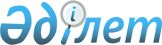 2023 – 2024 оқу жылына арналған жоғары және жоғары оқу орнынан кейінгі білімі бар кадрларды даярлауға мемлекеттік білім беру тапсырысын бекіту туралыСолтүстік Қазақстан облысы әкімдігінің 2023 жылғы 4 қыркүйектегі № 147 қаулысы
      "Қазақстан Республикасындағы жергілікті мемлекеттік басқару және өзін-өзі басқару туралы" Қазақстан Республикасы Заңының 27-бабы 2-тармағына, "Бiлiм туралы" Қазақстан Республикасы Заңының 6-бабы 2-тармағының 8) тармақшасына сәйкес Солтүстік Қазақстан облысының әкімдігі ҚАУЛЫ ЕТЕДІ:
      1. Мыналар бекітілсін:
      1) осы қаулының 1-қосымшасына сәйкес Солтүстік Қазақстан облысы бойынша 2023 – 2024 оқу жылына арналған жоғары білімі бар кадрларды даярлауға арналған мемлекеттік білім беру тапсырысы; 
      2) осы қаулының 2-қосымшасына сәйкес Солтүстік Қазақстан облысы бойынша 2023 – 2024 оқу жылына арналған жоғары оқу орнынан кейінгі білімі бар кадрларды даярлауға арналған мемлекеттік білім беру тапсырысы.
      2. "Солтүстік Қазақстан облысы әкімдігінің білім басқармасы" коммуналдық мемлекеттік мекемесі Қазақстан Республикасының заңнамасында белгіленген тәртіпте қамтамасыз етсін:
      1) осы қаулыға қол қойылған күннен бастап күнтізбелік бес күн ішінде қазақ және орыс тіліндегі электрондық түрдегі көшірмесін Қазақстан Республикасы Әділет министрлігінің "Қазақстан Республикасының Заңнама және құқықтық ақпарат институты" шаруашылық жүргізу құқығындағы республикалық мемлекеттік кәсіпорнының Солтүстік Қазақстан облысы бойынша филиалына ресми жариялау және Қазақстан Республикасы Нормативтік құқықтық актілерінің эталондық бақылау банкіне қосу үшін жолдауды;
      2) осы қаулыны ресми жариялағаннан кейін Солтүстік Қазақстан облысы әкімдігінің интернет-ресурсында орналастыруды. 
      3. Осы қаулының орындалуын бақылау Солтүстік Қазақстан облысы әкімінің жетекшілік ететін орынбасарына жүктелсін.
      4. Осы қаулы оның алғашқы ресми жарияланған күнінен бастап қолданысқа енгізіледі.  Солтүстік Қазақстан облысы бойынша 2023 – 2024 оқу жылына арналған жоғары білімі бар кадрларды даярлауға мемлекеттік білім беру тапсырысы Солтүстік Қазақстан облысы бойынша 2023 – 2024 оқу жылына арналған жоғары оқу орнынан кейінгі білімі бар кадрларды даярлауға мемлекеттік білім беру тапсырысы
					© 2012. Қазақстан Республикасы Әділет министрлігінің «Қазақстан Республикасының Заңнама және құқықтық ақпарат институты» ШЖҚ РМК
				
      Солтүстік Қазақстан облысы әкімінің міндетін атқарушы 

М. Тасмағанбетов
Солтүстік Қазақстан облысыәкімдігінің 2023 жылғы 04 қыркүйек № 147 қаулысына 1-қосымша
№
Білім беру саласының коды және атауы
Даярлау бағытының коды және атауы
Білім беру бағдарламалары топтарының атауы және нөмірі
Мемлекеттік білім беру тапсырысының көлемі, күндізгі оқыту нысаны (орын, грант саны)
Оқу жылында бір студентті оқытуға жұмсалатын шығынның орташа құны (ұлттық жоғары оқу орындарын қоспағанда) (теңге)
1.
6B02 Өнер және гуманитарлық ғылымдар
6В021 Өнер
B021 Орындаушылық өнер
2
922 500
1.
6B02 Өнер және гуманитарлық ғылымдар
6В021 Өнер
B023 Режиссура, арт-менеджмент
1
922 500
1.
6B02 Өнер және гуманитарлық ғылымдар
6В021 Өнер
B026 Композиция
1
922 500 
1.
6B02 Өнер және гуманитарлық ғылымдар
6В021 Өнер
B027 Театр өнері
2
922 500
1.
6B02 Өнер және гуманитарлық ғылымдар
6В021 Өнер
B030 Бейнелеу өнері
3
922 500
2.
6B01 Педагогикалық ғылымдар
6B014 Жалпы дамудың пәндік мамандандырылған мұғалімдерін даярлау
B006 Музыка мұғалімдерін даярлау
2
901 000
3.
6В11 Қызмет көрсету
6В111 Қызмет көрсету саласы
B092 Тынығу
7
714 900
Барлығы
Барлығы
Барлығы
Барлығы
18Солтүстік Қазақстан облысы әкімдігінің2023 жылғы 04 қыркүйек № 147 қаулысына 2-қосымша
№
Білім беру саласының коды және атауы
Даярлау бағытының коды және атауы
Резидентура бағдарламаларының медицина мамандықтарының тізбесі
Жоғары білім негізіндегі мемлекеттік білім беру тапсырысының көлемі, күндізгі оқыту нысаны
 (орын, грант саны)
Оқу жылында бір студентті оқытуға жұмсалатын шығынның орташа құны (ұлттық жоғары оқу орындарын қоспағанда) (теңге)
Оқу жылында бір студентті оқытуға жұмсалатын шығынның орташа құны (ұлттық жоғары оқу орындарын қоспағанда) (теңге)
№
Білім беру саласының коды және атауы
Даярлау бағытының коды және атауы
Резидентура бағдарламаларының медицина мамандықтарының тізбесі
Жоғары білім негізіндегі мемлекеттік білім беру тапсырысының көлемі, күндізгі оқыту нысаны
 (орын, грант саны)
4 айға
8 айға
1.
7R01
Денсаулық сақтау
(медицина)
7R011
Денсаулық сақтау
Терапия
2
466 300
932 600
1.
7R01
Денсаулық сақтау
(медицина)
7R011
Денсаулық сақтау
Физикалық медицина және оңалту
(ересектер, балалар)
2
466 300
932 600
1.
7R01
Денсаулық сақтау
(медицина)
7R011
Денсаулық сақтау
Радиология
4
466 300
932 600
1.
7R01
Денсаулық сақтау
(медицина)
7R011
Денсаулық сақтау
Гастроэнтерология (ересектер, балалар)
1
466 300
932 600
1.
7R01
Денсаулық сақтау
(медицина)
7R011
Денсаулық сақтау
Акушерия және гинекология (ересектер, балалар)
11
466 300
932 600
1.
7R01
Денсаулық сақтау
(медицина)
7R011
Денсаулық сақтау
Кардиология (ересектер, балалар)
6
466 300
932 600
1.
7R01
Денсаулық сақтау
(медицина)
7R011
Денсаулық сақтау
Жалпы хирургия
7
466 300
932 600
1.
7R01
Денсаулық сақтау
(медицина)
7R011
Денсаулық сақтау
Ересектер онкологиясы 
2
466 300
932 600
1.
7R01
Денсаулық сақтау
(медицина)
7R011
Денсаулық сақтау
Педиатрия
2
466 300
932 600
1.
7R01
Денсаулық сақтау
(медицина)
7R011
Денсаулық сақтау
Анестезиология және реаниматология (ересектер, балалар)
5
466 300
932 600
1.
7R01
Денсаулық сақтау
(медицина)
7R011
Денсаулық сақтау
Офтальмология (ересектер, балалар)
2
466 300
932 600
1.
7R01
Денсаулық сақтау
(медицина)
7R011
Денсаулық сақтау
Неврология 
(ересектер, балалар)
2
466 300
932 600
1.
7R01
Денсаулық сақтау
(медицина)
7R011
Денсаулық сақтау
Эндокринология (ересектер, балалар)
1
466 300
932 600
1.
7R01
Денсаулық сақтау
(медицина)
7R011
Денсаулық сақтау
Травматология-ортопедия 
(ересектер, балалар)
2
466 300
932 600
1.
7R01
Денсаулық сақтау
(медицина)
7R011
Денсаулық сақтау
Аллергология және иммунология (ересектер, балалар)
1
466 300
932 600
Барлығы
Барлығы
Барлығы
Барлығы
50